Liste des covoiturages réguliers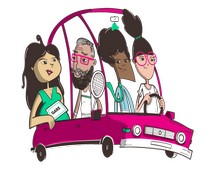 Buis-les-Baronnies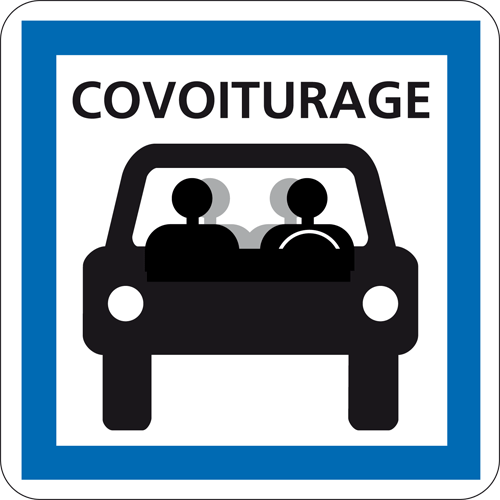 Bénivay-OllonBuis-les-Baronnies => Bénivay-OllonBénivay-Ollon => Buis-les-BaronniesBuis-les-BaronniesBuis-les-Baronnies => Buis-les-BaronniesBuis-les-Baronnies => Buis-les-BaronniesMollans-sur-OuvèzeBuis-les-Baronnies => Mollans-sur-OuvèzeMollans-sur-Ouvèze => Buis-les-BaronniesMontguersBuis-les-Baronnies => MontguersMontguers => Buis-les-BaronniesNyonsBuis-les-Baronnies => NyonsNyons => Buis-les-BaronniesOrangeBuis-les-Baronnies => OrangeOrange => Buis-les-BaronniesPropiacBuis-les-Baronnies => PropiacPropiac => Buis-les-BaronniesRémuzatBuis-les-Baronnies => RémuzatRémuzat => Buis-les-BaronniesVaison-la-RomaineBuis-les-Baronnies => Vaison-la-RomaineVaison-la-Romaine => Buis-les-BaronniesValréasBuis-les-Baronnies => ValréasValréas => Buis-les-Baronnies_____________________Ajouter une annonce de covoiturage régulier ? 
Ça veut dire quoi ? Quels conseils pratiques? Sur mobicoop.fr, vous pouvez publier des annonces de covoiturage régulier.Pas besoin de manière certaine de faire le trajet toutes les semaines, ni toujours à l’horaire exact. Pendant vos vacances, vous pouvez mettre l’annonce en pause. Enfin, pensez à tous vos trajets  : le travail, l’école, les loisirs, etc.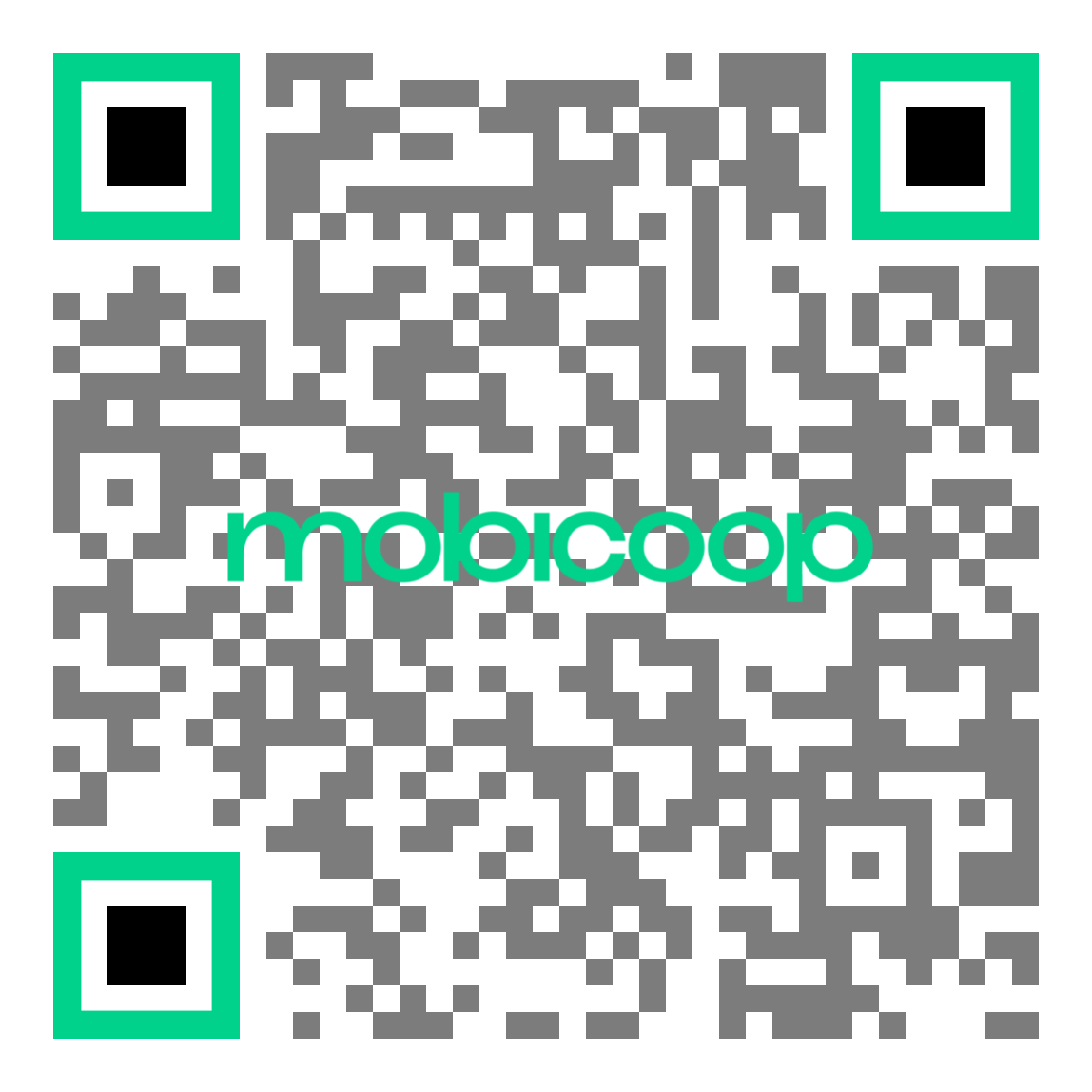 Cette liste est produite grâce au collectif citoyen local  “Rossignols en Baronnies”, avec le soutien de la coopérative Mobicoop.Lun.Mar.Mer.Jeu.Ven.Sam.Dim.Conducteur	@☎13:20Elisabeth M 10:4510:45Eliane H 12:3012:3012:3012:3012:30Annabel  P 18:0018:0018:0018:0018:00Olivier S Lun.Mar.Mer.Jeu.Ven.Sam.Dim.Conducteur	@☎9:00Patrick  M11:40Elisabeth M10:00Elisabeth M8:408:40Eliane H15:09florence j8:008:008:008:00Pauline C8:008:008:008:008:00Annabel  P8:308:308:308:308:30Olivier SLun.Mar.Mer.Jeu.Ven.Sam.Dim.Conducteur	@☎15:20Marion  C 16:20Marion  C Lun.Mar.Mer.Jeu.Ven.Sam.Dim.Conducteur	@☎Lun.Mar.Mer.Jeu.Ven.Sam.Dim.Conducteur	@☎16:4516:4516:4516:45Emilie L Lun.Mar.Mer.Jeu.Ven.Sam.Dim.Conducteur	@☎8:358:358:358:35Emilie LLun.Mar.Mer.Jeu.Ven.Sam.Dim.Conducteur	@☎18:30Marion  C Lun.Mar.Mer.Jeu.Ven.Sam.Dim.Conducteur	@☎21:00Marion  CLun.Mar.Mer.Jeu.Ven.Sam.Dim.Conducteur	@☎8:108:108:108:10virginie n Lun.Mar.Mer.Jeu.Ven.Sam.Dim.Conducteur	@☎17:1517:1517:1517:15virginie nLun.Mar.Mer.Jeu.Ven.Sam.Dim.Conducteur	@☎5:507:505:50Fanny L Lun.Mar.Mer.Jeu.Ven.Sam.Dim.Conducteur	@☎14:1016:1014:10Fanny LLun.Mar.Mer.Jeu.Ven.Sam.Dim.Conducteur	@☎10:00annick p Lun.Mar.Mer.Jeu.Ven.Sam.Dim.Conducteur	@☎8:00annick pLun.Mar.Mer.Jeu.Ven.Sam.Dim.Conducteur	@☎16:3016:30Marion  C Lun.Mar.Mer.Jeu.Ven.Sam.Dim.Conducteur	@☎17:4517:45Marion  CLun.Mar.Mer.Jeu.Ven.Sam.Dim.Conducteur	@☎9:30Manou V Lun.Mar.Mer.Jeu.Ven.Sam.Dim.Conducteur	@☎12:05Manou VLun.Mar.Mer.Jeu.Ven.Sam.Dim.Conducteur	@☎8:05Alain D Lun.Mar.Mer.Jeu.Ven.Sam.Dim.Conducteur	@☎